ЧорнобильАтомний Вій опустив бетонні повіки. 
Коло окреслив навколо себе страшне. 
Чому Звізда-Полин упала в наші ріки?! 
Хто сіяв цю біду і хто її пожне?
Хто нас образив, знівечив, обжер?
Яка орда нам гідність притоптала?
Якщо наука потребує жертв, — 
чому ж не вас вона перековтала?!                                      Л.КостенкоДо 35-их роковин аварії на Чорнобильській атомній електростанції бібліотекарем була оформлена книжкова виставка «Хто відповість за Чорнобиль».До уваги глядачів представлена книга «Их помнит мир спасённый» автор Комаринская Л.И. та Левкин Ф.Ф. Ця книга прояв подяки всім , хто приймав участь в ліквідації наслідків аварії на Чорнобильській АЕС .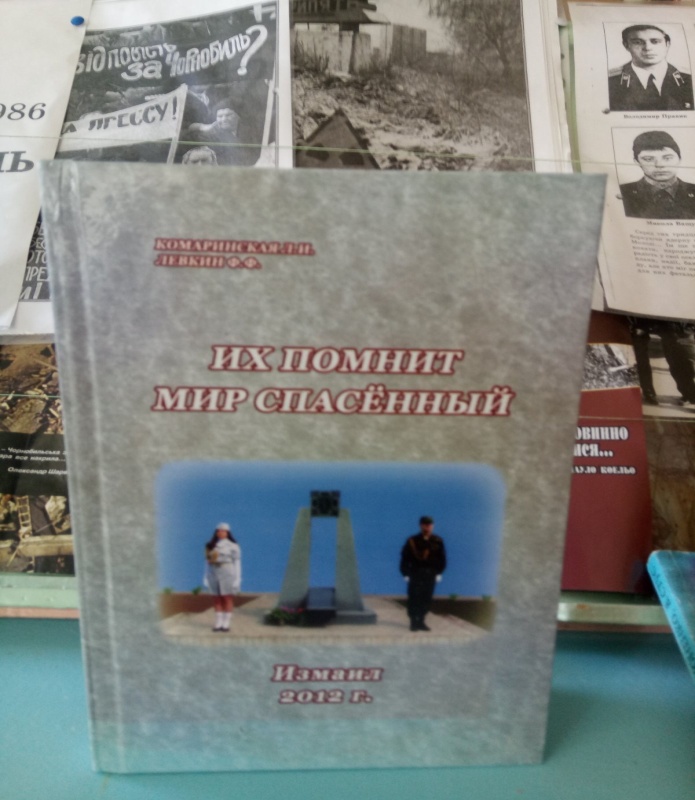 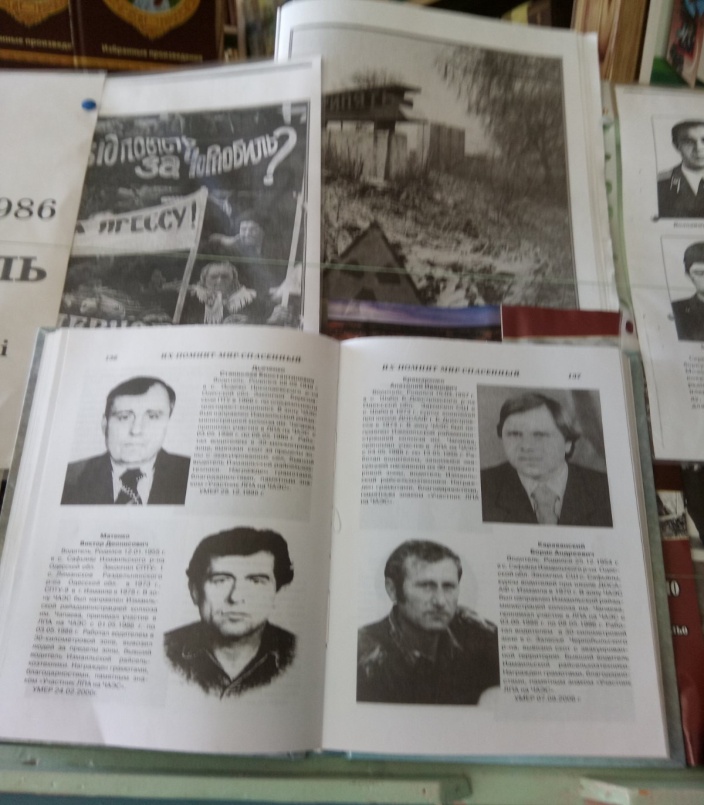 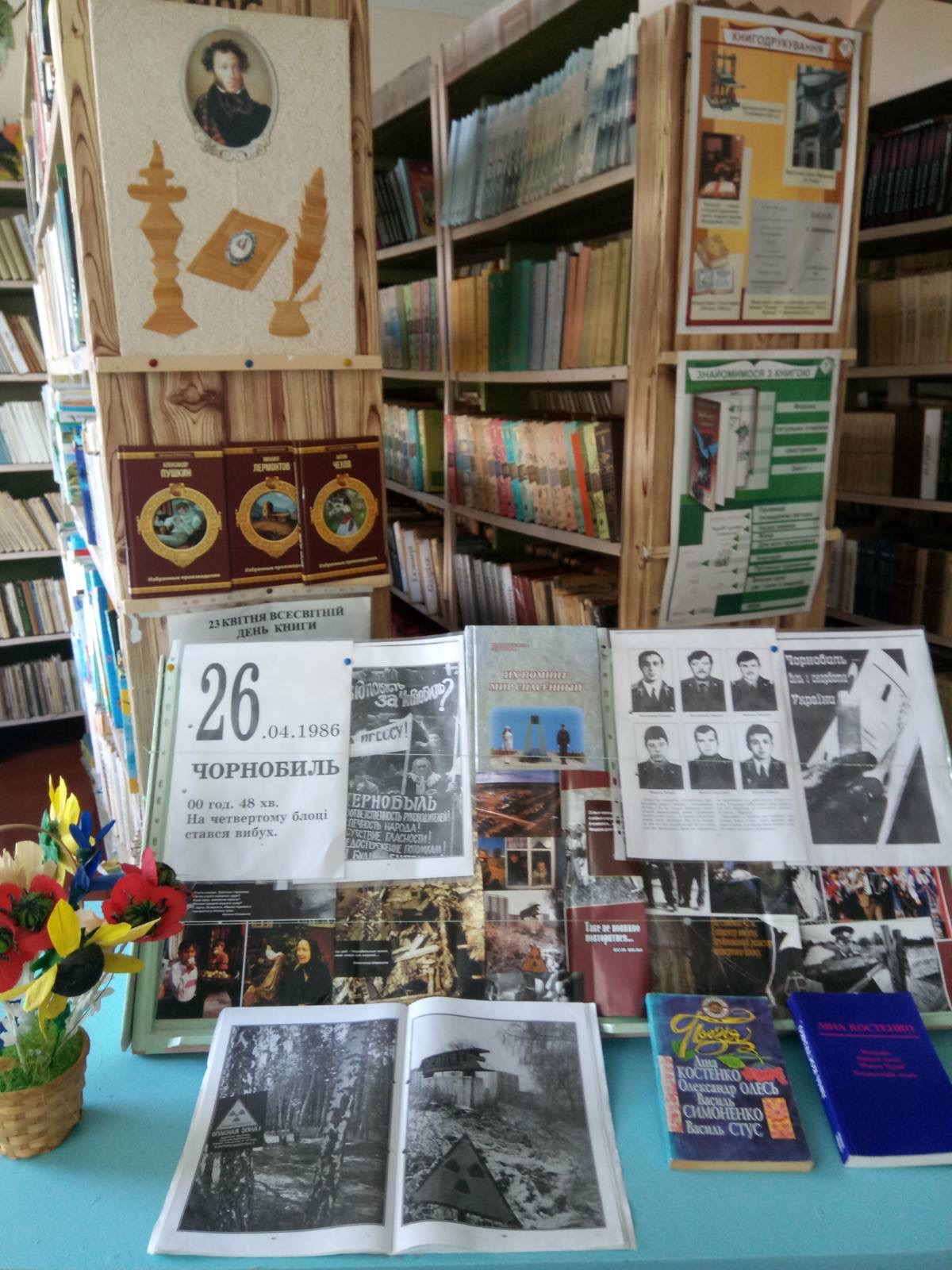 